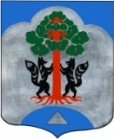 АДМИНИСТРАЦИЯМО СОСНОВСКОЕ СЕЛЬСКОЕ ПОСЕЛЕНИЕМО ПРИОЗЕРСКИЙ МУНИЦПАЛЬНЫЙ РАЙОНЛЕНИНГРАДСКОЙ ОБЛАСТИПОСТАНОВЛЕНИЕот 24 октября 2017 года  № 615                                                               О внесении изменений в постановление администрации от 20.12.2016 года № 630 «Об утверждении  муниципальной программы «Развитие автомобильных дорог муниципального образования Сосновское сельское поселение муниципального образования Приозерский муниципальный район Ленинградской области в 2017 году»В соответствии с 5.5. Порядка разработки, реализации и оценки эффективности муниципальных программ МО Сосновское сельское поселение МО Приозерский муниципальный район Ленинградской области, утвержденного Постановлением администрации МО Сосновское сельское поселение от 03.03.2014г. № 87 «Об утверждении Порядка разработки, реализации и оценки эффективности муниципальных программ муниципального образования Сосновское сельское поселение муниципального образования Приозерский муниципальный район Ленинградской области», в связи с уточнением объема бюджетных ассигнований на реализацию муниципальной программы, в целях создания благоприятных условий проживания граждан, повышения эффективности и безопасности функционирования автомобильных дорог муниципального образования, обеспечение жизненно важных социально-экономических интересов, администрация МО Сосновское сельское поселение ПОСТАНОВЛЯЕТ:1. Внести изменения в муниципальную программу «Развитие автомобильных дорог муниципального образования Сосновское сельское поселение муниципального образования Приозерский муниципальный район Ленинградской области в 2017 году» и читать в соответствии с Приложением № 1 к настоящему постановлению.2. Постановление от 02.08.2017 года № 416 «О внесении изменений в постановление администрации от 20.12.2016 года № 630 «Об утверждении  муниципальной программы «Развитие автомобильных дорог муниципального образования Сосновское сельское поселение муниципального образования Приозерский муниципальный район Ленинградской области в 2017 году» считать утратившим силу.3. Настоящее постановление подлежит опубликованию в средствах массовой информации и на официальном сайте администрации муниципального образование Сосновское сельское поселение муниципального образования Приозерский муниципальный район Ленинградской области в сети интернет.4. Контроль за исполнением настоящего распоряжения оставляю за собой.Глава администрации МО Сосновское сельское поселение                                                                                     С.М. МиничРазослано: дело-2, Прокуратура.-1, отд. ЖКХ- 1, КСО -1Муниципальная программа«Развитие автомобильных дорог муниципального образования Сосновское сельское поселение муниципального образованияПриозерский муниципальный район Ленинградской области в 2017 году»Ответственный исполнитель программы: Специалист администрация  муниципального образования Сосновское сельское поселение, курирующий вопросы жилищно-коммунального хозяйствател. (8-813-79) 61-382 эл.адрес:  sosnadm@mail.ruПриложение к Постановлению администрацииМО Сосновское сельское поселениеМО Приозерский муниципальный районЛенинградской области                                                                                                         от 24.10.2017г. № 615П А С П О Р Тмуниципальной программы «Развитие автомобильных дорог муниципального образования Сосновское сельское поселение муниципального образованияПриозерский муниципальный район Ленинградской области в 2017 году»1. Характеристика проблем, решение которых осуществляется путем реализации ПрограммыВ МО Сосновское сельское поселение  протяженность дорог общего пользования местного значения составляет 88,8 км,  231 МКД, которые   требуют ремонта дворовых территорий МКД, проездов к дворовым территориям МКД. Поэтому проблему ремонта дворовых территорий МКД, проездов к дворовым территориям МКД, проезжей части дорог общего пользования местного значения необходимо решать программным способом, предусматривающим совместное финансирование ремонта дворовых территорий МКД, проездов к дворовым территориям МКД, в том числе из бюджетов всех уровней. Реализация мероприятий Программы позволит улучшить состояние и обеспечить нормальное функционирование автомобильных дорог общего пользования местного значения МО Сосновское сельское поселение. Необходимость финансирования обусловлена тем, что проблема ремонта дворовых территорий МКД, проездов к дворовым территориям МКД, проезжей части дорог общего пользования местного значения сейчас стоит очень остро. Для обеспечения устойчивого экономического роста и повышения уровня жизни населения, снижения аварийности на дорогах муниципального образования необходимо совершенствование технического состояния дорог и придомовой территории. Программа направлена на комплексное содержание и ремонт автомобильных дорог общего пользования местного значения, в соответствии с правилами, стандартами, техническими нормами и другими нормативными документами, относящимися к обеспечению безопасности дорожного движения в сельской местности. Программа включает в себя комплекс инженерно-технических мероприятий для поддержания муниципальных дорог постоянно в надлежащем порядке и создания комфортных условий для работы и проживания местных жителей:- содержание проезжей части дорог, тротуаров; - ремонт проезжей части муниципальных дорог.2. Цель и задачи Программы.Цель Программы:- выполнение полномочий, связанных с организацией дорожной деятельности в отношении автомобильных дорог местного значения, с целью сохранения и совершенствования сети автомобильных дорог местного значения;Задачи Программы:- повышение комфортных условий проживания граждан;- организация благоустройства территории многоквартирных домов, проезжей части дорог общего пользования местного значения;- повышение уровня эксплуатационного состояния улично-дорожной сети;- улучшение транспортно-эксплуатационного состояния существующей дорожной сети  в муниципальном образовании;- ликвидация очагов аварийности и улучшение инженерного благоустройства дорожной сети в муниципальном образовании Сосновское сельское поселение;- приоритетное направление социально-экономического и транспортного развития муниципального образования Сосновское сельское поселение,- повышение эффективности и безопасности функционирования автомобильных дорог муниципального образования, обеспечение жизненно важных социально-экономических интересов;
  -  cоздание благоприятных условий проживания граждан. Программа включает в себя комплекс скоординированных мероприятий, необходимых для содержания и восстановления первоначальных транспортно-эксплуатационных характеристик и потребительских свойств автомобильных дорог и сооружений на них и развитие автомобильных дорог муниципального образования.	Эффективность осуществления мероприятий будет непосредственно зависеть от возможностей финансового обеспечения Программы.3. Перечень групп программных мероприятий.Для реализации поставленных целей и решения задач программы предусмотрено выполнение комплекса следующих групп мероприятий:1. Мероприятия по ремонту автомобильных дорог общего пользования муниципального значения и искусственных сооружений на них позволят увеличить протяженность участков автомобильных дорог общего пользования муниципального значения, на которых показатели их транспортно-эксплуатационного состояния соответствуют требованием стандартов к эксплуатационным показателям автомобильных дорог.2. Мероприятия по содержанию автомобильных дорог общего пользования муниципального значения и искусственных сооружений на них направлены на выполнение работ по содержанию автомобильных дорог и искусственных сооружений на них, в соответствии с нормативными требованиями.Мероприятия по ремонту автомобильных дорог будут определяться на основе результатов ежегодного анализа состояния дорог.4. Финансирование ПрограммыФинансовое обеспечение мероприятий Программы осуществляется за счет средств  бюджета МО Сосновское сельское поселение.	Объем финансирования Программы  за счет местного бюджета носит прогнозный характер и подлежат уточнению в установленном порядке при формировании и утверждении проекта местного бюджета на очередной финансовый год.Общий объем бюджетных ассигнований муниципальной программы составляет 7084,7 тыс. руб., в том числе:- местный бюджет – 5249,3 тыс. руб.,- областной бюджет – 1835,4 тыс. руб.5. Планируемые показатели эффективности реализации ПрограммыВ соответствии с целью и задачами Программы основной эффект от реализации ее мероприятий имеет, прежде всего социальную направленность, стимулирующую активизацию экономической деятельности:-  развитие и совершенствование автомобильных дорог, улучшение их технического состояния;- обеспечение безопасности дорожного движения.За 2017 гг. планируется выполнить следующие показатели:- приведение в нормативное состояние не менее 1,6 тыс. кв.м. автомобильных дорог;- увеличение объемов финансовых вложений в развитие автомобильных дорог на территории  муниципального образования Сосновское сельское поселение   в расчете на одного жителя ежегодно не менее 1%.6. Оценка эффективности реализации ПрограммыЭффективность от реализации программы ожидается в виде:- улучшения социальных условий жизни населения;- приведение дорог местного значения и улично-дорожной сети в состояние, обеспечивающее внешнее благоустройство муниципального образования;- повышение безопасности дорожного движения и снижение аварийности на дорогах муниципального образования; - снижение отрицательных воздействий на природную среду;- создание устойчивого проезда по автомобильным дорогам муниципального образования Сосновское сельское поселение.Оценка результативности и эффективности реализации муниципальной программы осуществляется в соответствии с Методическими указаниями по разработке и реализации муниципальных программ муниципального образования Сосновское сельское поселение муниципального образования Приозерский муниципальный район Ленинградской области, утвержденными Постановлением администрации от 05.03.2014 года № 23.7. Срок реализации ПрограммыСрок реализации Программы устанавливается на период с 01.01.2017г. по 31.12.2017г.8. Система управления ПрограммойАдминистрация МО Сосновское сельское поселение для достижения целей и задач Программы выполняет следующие мероприятия:- проводит активную агитационно-разъяснительную работу;- формирует адресный перечень подлежащих ремонту проезжей части дорог общего пользования местного значения, дворовых территорий многоквартирных домов в рамках Программы;- проводит процедуру выбора подрядных организаций на проведение указанных работ в соответствии с действием Федерального закона от 05.04.2013г. 44-ФЗ «О контрактной системе в сфере закупок товаров, работ, услуг для обеспечения государственных  и муниципальных нужд»; - в установленном порядке согласовывает проектно-сметную документацию и акты приемки работ по ремонту дорог общего пользования местного значения, дворовых территорий МКД.- перечисляет в установленном порядке бюджетные средства, предусмотренные на финансирование программных мероприятий, на банковские счета субъектов финансирования;- обеспечивает контроль за целевым и рациональным использованием бюджетных средств, направляемых на финансирование мероприятий программы;- осуществляет мониторинг реализации программных мероприятий и планируемых показателей результативности выполнения Программы.9. Формирование адресного перечня подлежащих ремонту дворовых территорий многоквартирных домов и проездов к многоквартирным домам в рамках ПрограммыПеречень дорог общего пользования местного значения, дворовых территорий МКД и проездов к МКД, планируемый для проведения мероприятий в рамках Программы, сформирован на основании анализа современного состояния дорожной сети в муниципальном образовании; заявок о необходимости ремонта  дорог общего пользования местного значения, дворовых территорий МКД, проездов к дворовым территориям МКД, представленных организациями, обслуживающими жилищный фонд по результатам анализа обследования и составления дефектных ведомостей.10. Расходы на реализацию муниципальной программы «Развитие автомобильных дорог муниципального образования Сосновское сельское поселение муниципального образования Приозерский муниципальный район Ленинградской области в 2017 году»11. План реализации муниципальной программы«Развитие автомобильных дорог муниципального образования Сосновское сельское поселение муниципального образования Приозерский муниципальный район Ленинградской области в 2017 году»12. Целевые показатели муниципальной программы «Развитие автомобильных дорог муниципального образования Сосновское сельское поселение муниципального образования Приозерский муниципальный район Ленинградской области в 2017 году»13. Перечень объектов муниципальной программы«Развития автомобильных  дорог муниципального образования Сосновское сельское поселение муниципального образования Приозерский муниципальный район Ленинградской области в 2017 году»Полное наименование  «Развитие автомобильных дорог муниципального образования Сосновское сельское поселение муниципального образования Приозерский муниципальный район Ленинградской области в 2017 году» Ответственный исполнитель муниципальной программы Специалист администрации муниципального образования Сосновское сельское поселение, курирующий вопросы жилищно-коммунального хозяйства Соисполнители муниципальной программыНе предусмотреныУчастники муниципальной программыАдминистрация муниципального образования Сосновское сельское поселение, организации предоставляющие услуги по содержанию, ремонту автомобильных дорог, дворовых территорий МО Сосновское сельское поселение.Правительство Ленинградской областиМероприятия муниципальной программы     Основное мероприятие "Содержание автомобильных дорог"  Основное мероприятие "Капитальный ремонт и ремонт автомобильных дорог общего пользования и дворовых территорий"Цели муниципальной программы- выполнение полномочий, связанных с организацией дорожной деятельности в отношении автомобильных дорог местного значения, с целью сохранение и совершенствование сети автомобильных дорог местного значенияЗадачи муниципальной программы- восстановление первоначальных транспортно-эксплуатационных характеристик и потребительских свойств автодорог и сооружений на них;- снижение доли автомобильных дорог муниципального образования, не соответствующих нормативным требованиям;-обеспечение безопасности дорожного движения на территории муниципального образования;
- повышение уровня эксплуатационного состояния улично-дорожной сети;- повышение комфортных условий проживания граждан- повышение уровня содержания автомобильных дорог местного значения Целевые индикаторы муниципальной программы       Доля автомобильных дорог местного значения, находящихся на содержании, от общей протяженности дорог местного значения -100 %;Доля протяженности автомобильных дорог местного значения, на которых выполнен ремонт с целью доведения их до нормативного состояния – 5%Показатели муниципальной  программы       Содержание автомобильных дорог – п.м.Капитальный ремонт и ремонт автомобильных дорог - м.кв.Капитальный ремонт и ремонт дворовых территорий многоквартирных домов, проездов к дворовым территориям многоквартирных домов - м.кв. Приобретение и установка дорожных знаков правил дорожного движения - шт.Этапы и сроки реализации муниципальной программы 01.01.2017г. - 31.12.2017г.Объемы бюджетных ассигнований муниципальной программы       Общий объем бюджетных ассигнований муниципальной программы составляет 7084,7 тыс. руб., в том числе:- местный бюджет – 5249,3 тыс. руб.,- областной бюджет – 1835,4 тыс. руб.Ожидаемые результаты реализации муниципальной программы       - улучшение потребительских свойств автомобильных дорог и сооружений на них;- повышение качества дорожных работ, надежности и долговечности автомобильных дорог и сооружений на них;- сокращение дорожно-транспортных происшествий по причине неудовлетворительных дорожных условий.Показатели социально-экономической эффективности:- создание комфортной среды для проживания населения, положительной воздействие на экономику, социальную сферу и экологическую ситуацию;
- увеличение пропускной способности улично-дорожной сети.Основания для разработки муниципальной программы - Федеральный закон Российской Федерации от 06.10.2003г. № 131-ФЗ «Об общих принципах организации местного самоуправления в Российской Федерации»;- Федеральный закон от 08.11.2007г. № 257-ФЗ «Об автомобильных дорогах и дорожной деятельности в Российской Федерации и о внесении изменений в отдельные законодательные акты Российской Федерации»; - Постановление Правительства Ленинградской области от 02.03.2009г. № 45 «О долгосрочной целевой программы «Совершенствование и развитие автомобильных дорог Ленинградской области на 2009-2020 годы»№строкиИсточники финансированияВсего(тыс. рублей)В том числеВ том числеВ том числе№строкиИсточники финансированияВсего(тыс. рублей)2017 год2018 год2019 год123456ОБЩИЕ РАСХОДЫ НА РЕАЛИЗАЦИЮ МУНИЦИПАЛЬНОЙ ПРОГРАММЫОБЩИЕ РАСХОДЫ НА РЕАЛИЗАЦИЮ МУНИЦИПАЛЬНОЙ ПРОГРАММЫОБЩИЕ РАСХОДЫ НА РЕАЛИЗАЦИЮ МУНИЦИПАЛЬНОЙ ПРОГРАММЫОБЩИЕ РАСХОДЫ НА РЕАЛИЗАЦИЮ МУНИЦИПАЛЬНОЙ ПРОГРАММЫОБЩИЕ РАСХОДЫ НА РЕАЛИЗАЦИЮ МУНИЦИПАЛЬНОЙ ПРОГРАММЫОБЩИЕ РАСХОДЫ НА РЕАЛИЗАЦИЮ МУНИЦИПАЛЬНОЙ ПРОГРАММЫВсего: 7084,77084,7------в том числе за счет средств:федерального бюджета (плановый объем)------------областного бюджета (плановый объем)1835,41835,4------местного бюджета (плановый объем)5249,35249,3------Прочих источников (плановый объем)------------Основное мероприятие "Содержание автомобильных дорог"  Основное мероприятие "Содержание автомобильных дорог"  Основное мероприятие "Содержание автомобильных дорог"  Основное мероприятие "Содержание автомобильных дорог"  Основное мероприятие "Содержание автомобильных дорог"  Основное мероприятие "Содержание автомобильных дорог"  Всего:4406,94406,9------в том числе за счет средств:федерального бюджета (плановый объем)------------областного бюджета (плановый объем)------------местного бюджета (плановый объем)4406,94406,9------Прочих источников (плановый объем)------------Основное мероприятие "Капитальный ремонт и ремонт автомобильных дорог общего пользования и дворовых территорий"Основное мероприятие "Капитальный ремонт и ремонт автомобильных дорог общего пользования и дворовых территорий"Основное мероприятие "Капитальный ремонт и ремонт автомобильных дорог общего пользования и дворовых территорий"Основное мероприятие "Капитальный ремонт и ремонт автомобильных дорог общего пользования и дворовых территорий"Основное мероприятие "Капитальный ремонт и ремонт автомобильных дорог общего пользования и дворовых территорий"Основное мероприятие "Капитальный ремонт и ремонт автомобильных дорог общего пользования и дворовых территорий"Всего:2677,82677,8------в том числе за счет средств:федерального бюджета (плановый объем)------------областного бюджета (плановый объем)1835,41835,4------местного бюджета (плановый объем)842,4842,4------прочих источников (плановый объем)------------Наименование подпрограммы, основного мероприятия, мероприятий, реализуемых в рамках основного мероприятияОтветственный исполнитель (Ф.И.О., должность)СрокСрокФинансирование (тыс.руб.)В том числе:В том числе:В том числе:Наименование подпрограммы, основного мероприятия, мероприятий, реализуемых в рамках основного мероприятияОтветственный исполнитель (Ф.И.О., должность)начала реализацииокончания реализацииФинансирование (тыс.руб.)В том числе:В том числе:В том числе:Наименование подпрограммы, основного мероприятия, мероприятий, реализуемых в рамках основного мероприятияОтветственный исполнитель (Ф.И.О., должность)начала реализацииокончания реализацииФинансирование (тыс.руб.)2017 год2018год2019 год123456781. Основное мероприятие "Содержание автомобильных дорог"  Специалист по вопросам жилищно-коммунального хозяйства01.01.201731.12.2017всего4406,9------Федеральный бюджет--------Областной бюджет----------Местный бюджет-4406,9------Прочие источники---------1.1. Содержание автомобильных дорог01.01.201731.12.2017всего4316,9------Федеральный бюджет----------Областной бюджет----------Местный бюджет-4316,9------Прочие источники---------1.2. Повышение безопасности дорожного движения01.01.201731.12.2017всего90,0------Приобретение и установка дорожных знаков правил дорожного движенияФедеральный бюджет-------Областной бюджет----------Местный бюджет-90,0------Прочие источники---------2. Основное мероприятие "Капитальный ремонт и ремонт автомобильных дорог общего пользования и дворовых территорий" Специалист по вопросам жилищно-коммунального хозяйства01.01.201731.12.2017всего2677,8------Федеральный бюджет----------Областной бюджет-1835,4------Местный бюджет-842,4------Прочие источники---------2.1. Капитальный ремонт и ремонт автомобильных дорог общего пользования местного значенияСпециалист по вопросам жилищно-коммунального хозяйства01.01.201731.12.2017всего2677,8------Федеральный бюджет-------Областной бюджет-1835,4------Местный бюджет-    842,4-----Прочие источники---------2.1.1. Ремонт участка дороги по ул. Цветочная                                                                                            от пересечения с ул.Фестивальная до дома № 11 д.Кривко01.01.201731.12.2017всего1082,6------Федеральный бюджет-------Областной бюджет-798,0------Местный бюджет-284,6------Прочие источники---------2.1.2. Ремонт участка дороги по ул. Связи п.Сосново от дома № 9 до дома № 1301.01.201731.12.2017всего1595,1------Федеральный бюджет-------Областной бюджет-1037,4------Местный бюджет-557,7------Прочие источники---------Прочие источники---------№ строкиНаименованиецелевого показателя муниципальной подпрограммыЕд. изм.Значения целевых показателейпо итогам 2016 годаЗначения целевых показателейпо итогам 2017 годаЗначения целевых показателейпо итогам 2018 годаСправочно: базовое значение целевого показателя (на начало реализации муниципальной программы)1.Содержание автомобильных дорогп.м. 8850088500---2.Капитальный ремонт и ремонт автомобильных дорогм.кв.5386,81876,7---3.Приобретение и установка дорожных знаков правил дорожного движения шт.35------Адрес производства работВид работ (капитальный ремонт/ремонт)Количество дворовых территорий (проездов)Мощность км/ (м.кв.)Финансирование на 2017 годФинансирование на 2017 годФинансирование на 2017 годАдрес производства работВид работ (капитальный ремонт/ремонт)Количество дворовых территорий (проездов)Мощность км/ (м.кв.)Всего, тыс.руб.в том числе:в том числе:Адрес производства работВид работ (капитальный ремонт/ремонт)Количество дворовых территорий (проездов)Мощность км/ (м.кв.)Всего, тыс.руб.средства областного бюджета тыс.руб.средства местного бюджета тыс.руб.Содержание дорогСодержание дорогСодержание дорогСодержание дорогСодержание дорогСодержание дорогСодержание дорогЗимняя и летняя уборка  дорог, ямочный ремонт, подсыпкасодержание---88500,04316,9---4316,9Приобретение и установка дорожных знаков правил дорожного движениясодержание------90,0---90,0ИтогоИтогоИтогоИтого4406,94393,5Автомобильные дороги общего пользования местного значенияАвтомобильные дороги общего пользования местного значенияАвтомобильные дороги общего пользования местного значенияАвтомобильные дороги общего пользования местного значенияАвтомобильные дороги общего пользования местного значенияАвтомобильные дороги общего пользования местного значенияАвтомобильные дороги общего пользования местного значенияРемонт участка дороги по ул. Цветочная от пересечения с ул.Фестивальная до дома № 11 д.Кривкоремонт10,200/837,71082,6798,0284,6Ремонт участка дороги по ул. Связи п.Сосново от дома № 9 до дома № 13ремонт10,148/1039,01595,11037,4557,7Итого60,348/1876,72677,81835,4842,4ВСЕГО7084,71835,45235,9